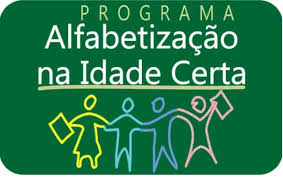 PREFEITURA MUNICIPAL DE FLORIANÓPOLISSECRETARIA MUNICIPAL DE EDUCAÇÃOATIVIDADE DO ENCONTRO DE ALFABETIZADORES -PNAICTEMA: PLANEJAMENTO DE ATIVIDADES DE SISTEMATIZAÇÃOEscola:  ___________________________________________________________________Professor (a): ______________________________________________________________Turma: _____  Número  de  alunos: ______   Número de alunos com necessidades especiais:  _____          Qual deficiência? __________Data:Objetivo (selecionar entre os direitos de aprendizagem relativos à apropriação do SEA):Identificar semelhanças sonoras em sílabas iniciais e em rimas.Recursos:Jogo Bingo dos sons iniciais.Prazo: 2 dias no máximoDesenvolvimento (Procedimentos para o desenvolvimento de uma atividade):1ª. Etapa (apresentação):Apresentação do jogo, iniciando pela exploração das gravuras/desenhos e seus respectivos nomes/palavras. Explicar as regras do jogo, fazendo uma demonstração do jogo e regra. Após, realizar o jogo coletivamente, resgatando a noção de sílaba e o som inicial de cada palavra.  2ª. Etapa (Desenvolvimento):Entregar o jogo para um primeiro contato das crianças com as peças e verificando quais as possibilidades de jogo.  Agrupar as crianças em duplas, de acordo com as hipóteses de apropriação do Sistema de escrita Alfabética, e jogar. Inicialmente, quando a criança marcar uma palavra (e assim será feito para cada palavra da cartela), o/a professor/a poderá copiá-la e circular a sílaba que inicia a palavra.   3ª. Etapa (atividade reflexiva pelo/a aluno/a):A criança que completar a cartela terá que nomear as palavras e sons iniciais, e a professora bem como a turma deverá fazer a conferência das palavras (na escrita e na oralidade) e sons iniciais, indicando se acertou ou não.  Caso seja necessário, o/a professor/a escreve no quadro a palavra e pede para o/a aluno/a justificar as escolhas marcadas.  Bem como,  pedir para as  crianças citarem outras palavras que comecem com aquela mesma sílaba. Estas deverão ser anotadas pelo/a professor/a no quadro, formando uma lista de palavras.  Copiar as palavras  com aquela sílaba  e poderão escrever a nova palavra  e destacar a sílaba inicial.O/a professor/a  pode chamar atenção ao aspecto que a sílaba inicial também apresentam as mesmas letras no início, fazendo inclusive atividades no quadro, após o jogo, refletindo sobre essas semelhanças. 4ª. Etapa (sistematização do conhecimento):Registrar a lista das palavras do jogo identificando (sublinhando ou circulando) os sons iniciais, bem como, identificando as letras que formam as semelhanças.Avaliação/ Verificação de aprendizagem:Opções:Escrever uma lista com novas palavras, usando as cartelas usadas no jogo, para produzir mais palavras que comecem com as sílabas em destaque;Identificar nas novas palavras os sons iniciais iguais das palavras das cartelas;Produzir novas palavras que tenham a sílaba, em destaque  das palavras das cartelas, que aparecem no meio ou no fim das palavras produzidas; Fazer uma lista de palavras do jogo com lacunas faltando as sílabas iniciais para que a criança tente preencher os espaços em branco corretamente. Observações: Observar que a palavra é composta de sons equivalente a sílabas e que este sons podem se repetir em palavras diferentes.As palavras, por exemplo, VASSOURA E JARRO, possuem como sílaba oral inicial o [VA] e o [JÁ], respectivamente. Não se deve confundir a sílaba oral dessas palavras com a sua segmentação escrita – sílaba seguinte inicia-se com os dígrafos SS e RR, convencionalizou-se que essas letras iguais são separadas. VASSOURA é VARINHA, JARRO é JAVALI. Sugestões de encaminhamento:O jogo pode ser jogado individualmente ou em duplas. No caso da  escolha em duplas é importante sugerir que as crianças conversem antes de marcar a palavra, favorecendo, assim, a discussão entre os pares.O/a professor/a deve ler em voz alta as regras do jogo e discutir com as crianças sobre como o jogo funciona.Ao ler a palavra em voz alta pode-se dar um intervalo e relê-la, para  ter tempo para compará-la às palavras da cartela.